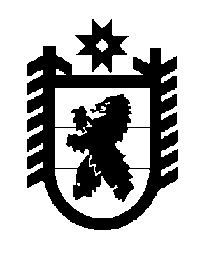 Российская Федерация Республика Карелия    ПРАВИТЕЛЬСТВО РЕСПУБЛИКИ КАРЕЛИЯПОСТАНОВЛЕНИЕот  16 февраля 2016 года № 55-Пг. Петрозаводск О внесении изменений в постановление Правительства Республики Карелия от 20 января 2015 года № 7-П  Правительство Республики Карелия п о с т а н о в л я е т:1. Внести в  приложение 5 к государственной программе Республики Карелия «Развитие агропромышленного комплекса и охотничьего хозяйства Республики Карелия» на 2013-2020 годы, утвержденной постановлением Правительства Республики Карелия от 20 января 2015 года № 7-П  (Собрание законодательства Республики Карелия, 2015, № 1, ст. 55; № 4,  ст. 698; Официальный интернет-портал правовой информации (www.pravo.gov.ru),            30 октября 2015 года, № 1000201510300002), следующие изменения:	1) в позиции «Подпрограмма 6» строку:изложить в следующей редакции:2) дополнить примечаниями следующего содержания:«Примечания:1 Расходы за счет внебюджетных источников (юридические лица): на развитие мелиоративных систем, относящихся к собственности Республики Карелия, муниципальной собственности и собственности сельскохозяйст-венных товаропроизводителей, – 24850 тыс. рублей; проведение культур-технических мероприятий на землях сельскохозяйственного назначения – 6510 тыс. рублей. 2 Расходы за счет внебюджетных источников (юридические лица): на развитие мелиоративных систем, относящихся к собственности Республики Карелия, муниципальной собственности и собственности сельскохозяйст-венных товаропроизводителей, – 24060 тыс. рублей; проведение культур-технических мероприятий на землях сельскохозяйственного назначения – 4760 тыс. рублей. 3 Расходы за счет внебюджетных источников (юридические лица): на развитие мелиоративных систем, относящихся к собственности Республики Карелия, муниципальной собственности и собственности сельскохозяйст-венных товаропроизводителей, – 30140 тыс. рублей; проведение культур-технических мероприятий на землях сельскохозяйственного назначения – 5100 тыс. рублей. 4 Расходы за счет внебюджетных источников (юридические лица): на развитие мелиоративных систем, относящихся к собственности Республики Карелия, муниципальной собственности и собственности сельскохозяйст-венных товаропроизводителей, – 32110 тыс. рублей; проведение культур-технических мероприятий на землях сельскохозяйственного назначения – 5000 тыс. рублей. 5 Расходы за счет внебюджетных источников (юридические лица): на развитие мелиоративных систем, относящихся к собственности Республики Карелия, муниципальной собственности и собственности сельскохозяйст-венных товаропроизводителей, – 27730 тыс. рублей; проведение культур-технических мероприятий на землях сельскохозяйственного назначения – 2500 тыс. рублей.». 2. Действие настоящего постановления распространяется на правоотношения, возникшие с 1 января 2016 года.           Глава Республики  Карелия                       			      	        А.П. Худилайнен«юриди-ческие лица25790,0031480,0031360,0028820,0035240,0037110,0030230,00»«юриди-ческие лица25790,0031480,0031360,00128820,00235240,00337110,00430230,005»;